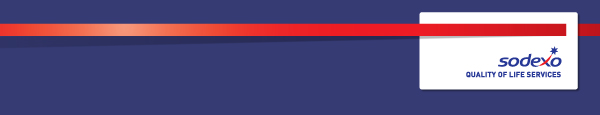 Function:Justice ServicesJustice ServicesPosition:  Prison Offender ManagerPrison Offender ManagerJob holder:Date (in job since):Immediate manager 
(N+1 Job title and name):OMU Manager OMU Manager Additional reporting line to:Deputy Head of Resettlement Deputy Head of Resettlement Position location:HMP Forest BankHMP Forest Bank1.  Purpose of the Job – 1.  Purpose of the Job – 1.  Purpose of the Job – The job holder will lead the management and assessment of selected low to medium risk residents and prepare, implement, review and evaluate their sentence plans with them. The job holder will build effective, appropriate and supportive relationships with residents, with the aim of reducing re-offending.The job holder will act in a supportive role only to probation officers in the case management of high risk residents. The job holder will have undergone selection and additional training to carry out this specialist delivery job as a Prison Offender Manager to residents.Support risk identification, risk management and risk reduction activities with residents. The job holder will lead the management and assessment of selected low to medium risk residents and prepare, implement, review and evaluate their sentence plans with them. The job holder will build effective, appropriate and supportive relationships with residents, with the aim of reducing re-offending.The job holder will act in a supportive role only to probation officers in the case management of high risk residents. The job holder will have undergone selection and additional training to carry out this specialist delivery job as a Prison Offender Manager to residents.Support risk identification, risk management and risk reduction activities with residents. The job holder will lead the management and assessment of selected low to medium risk residents and prepare, implement, review and evaluate their sentence plans with them. The job holder will build effective, appropriate and supportive relationships with residents, with the aim of reducing re-offending.The job holder will act in a supportive role only to probation officers in the case management of high risk residents. The job holder will have undergone selection and additional training to carry out this specialist delivery job as a Prison Offender Manager to residents.Support risk identification, risk management and risk reduction activities with residents. 3. 	Organisation chart 4. Context and main issues –.Supervise, manage and control Residents decently, safely and securely whilst carrying out all activities.Establish, develop and maintain professional relationships with Residents and staff.Development of professional and informed reports for various bodies and internal arrangements (e.g. Parole, ACCT, ROTL etc.). To assess and manage the risk posed by Residents to protect victims of crime and the general public by: Providing information and advice to other criminal justice agencies and partner organisations.Effective communication and work with other agencies and groups to prevent reoffending and meet the needs of victims and Residents.Effective supervision of offenders of custodial risk and risk on release.. Contribution to the management of risk.5.  Main assignments – To undertake the full range of offender management tasks with low to medium risk cases.Maintain and update systems in line with local agreements.Attend and contribute to relevant meetings as required.Understand, apply and conform to national and local polices.Support to probation officers in the case management of high risk Residents will be given when required.Support and link with keyworker.As Prison Offender Manager, be involved in all relevant processes in the prison such as ACCT and violence reduction/anti-bullying for those within your case load.Interview residents within prescribed timescales of their arrival. Set and review targets with residents and update case management notes on PNOMIS or relevant IT systems.Use the Offender Assessment System (OASys) to identify risks and manage residents appropriately.Obtain further information if required from outside agencies to complete a comprehensive OASys report.Lead the sentence planning meeting in order to prepare and review appropriate plans.Coordinate the activities within the sentence plan through liaison with residents and other departments and agencies, including gathering and exchanging information and understanding/investigating conflicting opinions on prisoner progress.Encourage and support resident to participate in education, interventions and vocational employment as defined within the sentence plan. Develop strategies to assist residents to overcome reluctance to attend.To provide professional advice and assessment, including written reports to criminal justice agencies and partner organisations.Liaise with the Community Offender Managers regarding Release on Temporary Licence (ROTL) and Home Detention Curfew (HDC). Make recommendations to the Director on suitability for early release. Inform relevant agencies of release dates and address of residents considered a risk on release.Support Community Offender Managers with the delivery of plans to enable recalled residents to be re-released.Complete all paperwork for the cases, including lifer and ISP specific paperwork in line with relevant policies, standards and set timescales.Highlight any resident who gives significant concerns by their behaviour to the Heads of Resettlement or Senior Probation Officer. Concerns may be for a variety of issues, for example, any resident who has presented in the past risk of suicide or self harm, or if there are any outstanding concerns with regards to victims or further offences and racial harassment.Contribute to and attend Multi-Agency Public Protection Arrangements (MAPPA) Boards and work with all relevant external agencies to protect the public when releasing residents under MAPPA.Participate in Parole / Oral Hearings as the assigned Offender Supervisor/POM.Liaise with the Foreign National Department or UK Border Agency regarding foreign national residents, as appropriate.Instigate public protection child contact checks and share relevant safeguarding information with authorities.To work collaboratively with colleagues and maintain effective team relationships, in particular with Key Workers.Demonstrate pro-social modelling skills by consistently reinforcing pro-social behaviour and attitudes and challenging anti-social behaviour and attitudes.To use computer based systems to produce, update and maintain records and other documentation within agreed timescales.6.  Accountabilities – OASys assessments completed on time and to a high standardQuality of sentence plans and resident engagementReports completed to a high standard and on timeResident contact time 7.  Person Specification – Essential 5 GCSE A-C Grade or equivalentAbility to analyse complex information in order to make assessments and decisionsAbility to communicate clearly verbally and in writing with offenders, professionals, and at hearings such as Parole BoardsAbility to empathise constructively with people from diverse backgrounds Experience of working with a diverse range of people who have experienced a range of social/personal difficulties, and of using tact and discretion when dealing with confidential and sensitive issuesUnderstanding of factors related to offending, e.g. substance misuse, accommodation issuesKnowledge and understanding of risk management/risk assessment pertaining to offenders Experience in planning and coordinating work Experience of working with groups or individuals in order to motivate and change behaviourDesirable  A level or above in a relevant subject e.g. Sociology, Criminology or PsychologyA working knowledge of relevant legislation and National Standards Knowledge of Evidence Based Practice and risk/needs assessment toolsThe ability to complete all mandatory training as required to support the job role  Experience of representing individuals, agencies or organisations at formal hearings in Courts/tribunals or similarExperience of supervising or organising individuals or groups and/or of using authority in a work setting e.g. in a school or shop or in a voluntary capacity e.g. as a special constable8.  Competencies – 9.  Management Approval – 